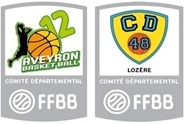 Comité Départemental Aveyron-Lozère BasketBall5, rue Chirac – B.P. 311 – 12003 RODEZ CedexTel : 05 65 78 54 66Courriel : comite@aveyronlozerebasketball.org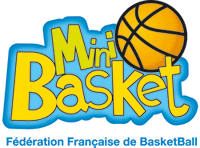 PÔLE FORMATIONMINI-BASKETPhase 2 – Engagements U7 – SAISON 2018/2019Phase 2 – Engagements U7 – SAISON 2018/2019Contact : minibasketcd1248@gmail.com  - Emilie RICARD 06.18.12.67.16Contact : minibasketcd1248@gmail.com  - Emilie RICARD 06.18.12.67.16La fiche est à retourner même si vous n’engagez pas d’équipe.CLUB :      Nom du responsable U7 :      Tél :                                                 E-mail :      RAPPEL DE LA CATEGORIE : mixité, pas de différenciation dans cette catégorie.ATTENTION : Reprise des rencontres le SAMEDI 19 JANVIER 2019A renvoyer au plus tard pour JEUDI 27 DECEMBRE 2018  (si votre envoi nous parvient après cette date, vos équipes ne seront pas engagées).Date :              			Nom et Prénom du signataire :      La fiche est à retourner même si vous n’engagez pas d’équipe.CLUB :      Nom du responsable U7 :      Tél :                                                 E-mail :      RAPPEL DE LA CATEGORIE : mixité, pas de différenciation dans cette catégorie.ATTENTION : Reprise des rencontres le SAMEDI 19 JANVIER 2019A renvoyer au plus tard pour JEUDI 27 DECEMBRE 2018  (si votre envoi nous parvient après cette date, vos équipes ne seront pas engagées).Date :              			Nom et Prénom du signataire :      